Morris/Jackson Pre-K supply list 2016-17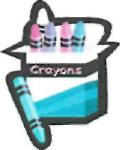 Paper towels (2 rolls)Kleenex tissues (2 boxes)Paper plates (1 pack)Dixie cups 5oz.Plastic spoonsCrayola crayons (1 box of the 24 crayon size)** Your child will also need:Change of Clothes (must be a uniform) Two towels for rest time (not beach towels)Thank you,Mrs. Morris and Ms. JacksonSchool: Hardy ElementaryGrade: KindergartenSupply List 2016-2017Pencils (Beginner, 1 pack)Pencils (regular, 1 pack)Black Expo Markers (3 pack)Paper Towels (2 rolls)Box Tissues (4 boxes)Hand Sanitizer (2 bottles)Crayola Crayons:24 (1 box)Glue Sticks (4 sticks)Liquid glue(2 bottles)Scissors (1 pair)Clorox Wipes (2 canisters)Baby Wipes (2 boxes)Handwriting paper (1-2 tablets)Ziploc bags: Sandwich sizeSnack sizeGallon sizeComposition Notebook (2)Plastic 2 Pocket Folder with Prongs (4)Hand Soap (1)Cap Erasers (For top of pencils) (1 pack)Index Note Cards (1 pack)School Fee: $10.00First Grade School Supply List4 Boxes of Kleenex2 Bottles of Hand Sanitizer2 Rolls of Paper Towels2 Containers of Clorox Wipes24 Pack of Pencils24 Pencil Top Erasers2 First Grade Tablets24 Count Crayons4 Plastic Color Folders with Prongs (red, yellow, blue, green)Ziploc Bags (1 of each: gallon, quart, and snack)1 Pack of 4 Expo Dry Erase Markers2 Packs of Glue Sticks$10.00 School Supply FeeHardy Elementary School Fee and Supply Lists 2016-2017The requested school fee for Hardy Elementary is $10:00. The fee will be used to purchase additional items that will be needed for class activities and assignments.Below is a list of grade level supplies that are extremely helpful to your child's learning in the classroom.Second GradeGlue sticksPencils (2 packs)2 Composition Books (Black)2 Plastic folders w/prongs and pockets (1 orange and 1 blue)Index CardsExpo MarkersHand SanitizerDisinfectant WipesPaper towels2 Ziploc bags (1 gallon size and 1 quart size)1 box of Kleenex1 pair of scissors1 box of crayonsLarge Erasers (pink)Post its1 pack of markers*Please do not label supplies with names.Thank you in advance! Second Grade TeamHardy Elementary SchoolSupply List 2016-2017Third GradeWelcome to the 2016-2017 school year! Please bring these items when you come back to school.2 Boxes of Kleenex2 Bottles of Hand Sanitizer1 Container of Lysol Wipes1 Roll of Paper Towels1 Zip lock bags (sandwich)1 Zip lock bags (gallon)48 Pencils12 Glue Sticks5 Composition Notebooks with Marble Cover5 Folders, Plastic, 2 pockets1 Pack of Pencil Cap Erasers (24 count)1 Pack of Colored Pencils1 Pack of Markers2. Packs of Post-It Notes1 Pack of 3 x 5 Index CardsPlease note that individual classroom teachers may request additional supplies during the school year.Hardy Elementary 4th Grade Supply List2016-20172 spiral notebooks (math/science) or one 2-subject notebook 1 composition book 1 inch 3 ring binderset of 5 or 8 dividers 48 pencilspacks of cap eraserspack of dry erase markers (black)bottles of hand sanitizer 1 box of Clorox wipes1 box of sandwich bagsbox of gallon sized bagsrolls of paper towels 2 boxes of Kleenex2 pack of notebook paperThere is also a $10.00 supply fee that we request. It will be used to purchase additional items that will be needed for class activities and assignments.Hardy Elementary 5th Grade Supply List1 Spiral Notebook4 Composition Books (Not spiral bound)2 Bottles of Hand Sanitizer4 boxes of tissues4 packs of pencils2 Roll of paper towelsDry erase markers- 4 pack1 packs of wide ruled notebook paper4 pink erasers4 pocket 3 prong folders1 box of ziplock bags quart size1 box of ziplock bags gallon size2 containers of Lysol disinfecting wipes1 package sheet protectors2 boxes of Band-Aids1 box Magic ErasersSupply List (CDC Primary K-2) FosterDry-Erase MarkersHand SanitizerClorox WipesPencilsKleenexZiploc BagsSubject Notebooks (spiral)Paper TowelsColored MarkersIntermediate CDC Supply List (Brace)o	Disinfectant wipeso	Hand sanitizero	Whiteboard Markerso	Colored Pencilso	Markerso	Crayonso	Snackso	Glue stickso	1 three ring binder (1 inch)Thank you so much for your continued support. We are lookingforward to a great year!Intermediate CDC Supply List (Googe)o	Disinfectant wipeso	Hand sanitizero	Whiteboard Markerso	Colored Pencilso	Crayonso	Snackso	Glue stickso	1 three ring binder 3inch)Thank you so much for your continued support. We are lookingforward to a great year!